Androscoggin Yacht Club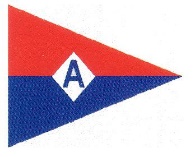 2018 Swimming Lesson RegistrationPlease fill out completely as this goes to the instructor.Please circle the session(s) you/your child would like to sign up for. You may sign up for any or all. Swimming lessons are held Tuesdays, Wednesdays and Thursdays.  Please indicate the level you wish to sign up for.  Please see descriptions of the swim levels on the back of this page.Permission and Release FormFor children only: I give my child ___________________ permission to take swim lessons at Androscoggin Yacht Club.For each person taking swimming lessons: The undersigned releases and covenants not to sue Androscoggin Yacht Club and the Ladd Recreation Center from and on account of any claims or causes of action or negligence related to participation in swimming lessons and agrees to indemnify and hold harmless the Androscoggin Yacht Club and the Ladd Recreation Center, their members, directors, officers, agents and employees, for, against, and from any claims for injuries, loss, damage, expense or liability related to participation in these lessons.__________________________________________________________________________________Signature of parent (guardian) for children or signature of adult swimmer	DateIf the person taking lessons has any physical limitations or challenges, please describe:___________________________________________________________________________________Please Note: Registrations for each class must be received no later than the deadlines given above.For AYC members, their memberships must be paid in full before registering for swimming lessons.Payment will not be accepted directly by the swim instructor and must be paid in advance to:Androscoggin Yacht Club, Shelley Reed, Secretary, PO Box 241, Wayne, ME 04284Applicant Information (Please use separate form for each child)Applicant Information (Please use separate form for each child)Applicant Information (Please use separate form for each child)Applicant Information (Please use separate form for each child)Name:Age:Birth Date:Last year’s grade:Parent or Guardian InformationParent or Guardian InformationParent or Guardian InformationParent or Guardian InformationName:Cell phone:Home / other phone:Mailing Address:Email address:Emergency Contact (Should be available during swim lesson time)Emergency Contact (Should be available during swim lesson time)Emergency Contact (Should be available during swim lesson time)Emergency Contact (Should be available during swim lesson time)Name & Relation to Swimmer:Phone(s):SessionSign-Up Cut-OffLessonDatesClassLevel(circle one)Level(circle one)Level(circle one)Cost of Session (includes 10 lessons)I23 June3-19 JulyBeginner & Advanced-Beginner123$15I23 June3-19 JulyIntermediate & Advanced456$20II14 July24 July - 16 AugBeginner & Advanced-Beginner123$15II14 July24 July - 16 AugIntermediate & Advanced456$20